 IEEE P802.11
Wireless LANsAbstractThis submission proposes resolutions for the CID 5452 for TGbe CC36:Revisions:Rev 0: Initial version of the document.TGbe editor: Please note Baseline is REVmd D5.0, 11ax D8.0, and 11be D1.5Interpretation of a Motion to AdoptA motion to approve this submission means that the editing instructions and any changed or added material are actioned in the TGbe Draft. This introduction is not part of the adopted material.Editing instructions formatted like this are intended to be copied into the TGbe Draft (i.e. they are instructions to the 802.11 editor on how to merge the text with the baseline documents).TGbe Editor: Editing instructions preceded by “TGbe Editor” are instructions to the TGbe editor to modify existing material in the TGbe draft. As a result of adopting the changes, the TGbe editor will execute the instructions rather than copy them to the TGbe Draft.CC36 CID 5452CC36 CID 5452CC36 CID 5452CC36 CID 5452CC36 CID 5452Date:  2022-04-19Date:  2022-04-19Date:  2022-04-19Date:  2022-04-19Date:  2022-04-19Author(s):Author(s):Author(s):Author(s):Author(s):NameAffiliationAddressPhoneEmailYanjun SunQualcomm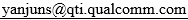 Steve ShellhammerAlfred AsterjadhiGeorge CherianAbhishek PatilYouhan KimBin TianDuncan HoGaurang NaikCIDCommenterClausePageCommentProposed ChangeResolution5452Jian Yu9.2.4.6.3a71.71EHT TRS subfield is missingDefine EHT TRS subfieldRejectedTRS in EHT MU PPDU has been added by 22/0202r6 [https://mentor.ieee.org/802.11/dcn/22/11-22-0202-06-00be-cr-for-eht-ul-mu-operation.docx], which reuses the existing Control ID value of TRS. So there is no need to define a new EHT TRS subfield.Tgbe editor, no further action is needed